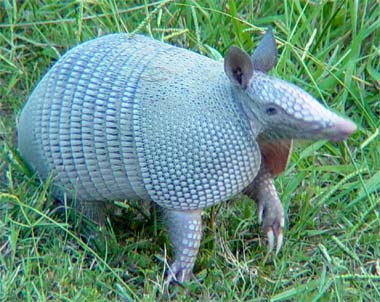  Armadillo’s Thanksgiving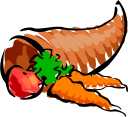 	We are so thankful for healthy, happy children, love and laughter, food, friends and family. The 4B Armadillos have decided to celebrate our blessings and also recognize our newly elected class President- Braelyn, vice president- Mykala and their team members. Our Camp Armadillo celebration will begin at 2:00pm on Tuesday, November, 23, 2010Have a Blessed ThanksgivingOur  Healthy Lifestyles Menu  *Fruit Salad	*Veggies and Dip 	*Cheese and Crackers      *Fruit Pies*Juice	*WaterPlease indicate what you would like to contribute by writing your child’s name on the line next to an item.Fruit Salad ItemsGrapes			_________________Mandarin Oranges		_________________Bananas			_________________Blue Berries		_________________Strawberries		_________________Apples			_________________Cantaloupe		_________________Other ItemsCheese Cubes		__________________Crackers			__________________Veggie Tray		__________________Dip			__________________Juice packs		__________________Water (small bottles)	__________________Fruit PiesPumpkin Pie	_____________________Sweet Potato Pie	_____________________Apple Pie		_____________________UtensilsPlastic forks		__________________Plastic spoons		__________________Plates			__________________Napkins			__________________I would like to Volunteer*Name     ___________________________Number ___________________________* Please make sure you have completed volunteer paperwork with office